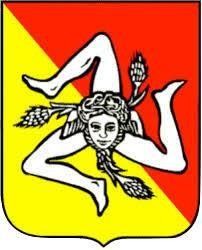 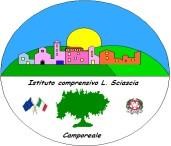 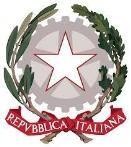 Ministero dell’Istruzione e del MeritoIstituto Comprensivo “Leonardo Sciascia”di Camporeale con sezioni staccate in Grisì e Roccamena C.M. PAIC840008 – C.F. 80048770822Via Centro Nuovo s.n.c. 90043 Camporeale (Pa) Tel/Fax 0924-37397 paic840008@istruzione.it ; www.icleonardosciascia.edu.itDel docente:  Alunno/a: 		Classe:	sez.:Svolgimento delle attività nelle singole discipline:a)  È stata svolta:          Tutta    ☐          In parte  ☐Gli eventuali tagli sono stati motivati da: ☐ carenza di tempo ☐ attività non idonee  ☐ attività modificate ☐ altroSpazio per le indicazioni e motivazioni:Progettazioni didattiche curricularihanno costituito un punto di riferimento ☐le attività interdisciplinari e/o a classi aperte hanno costituito per l’alunno un’esperienza:Utile ☐            Non utile ☐           Parzialmente utile ☐     Piano Educativo Individualizzato:ha seguito percorsi comuni alla classe: in parte.ambiti disciplinari in cui si sono attivati percorsi differenziati.l’attività di sostegno è stata svolta per un numero complessivo di … ore settimanaliScelte metodologiche operate e tecniche attivateMetodi☐ attività svolta prevalentemente nella classe di appartenenza☐ pubblicizzazione degli obiettivi da conseguire☐ strategie attivate per stimolare e mantenere attenzione e concentrazione☐ incentivazione alla motivazione intrinseca☐ incentivazione alla motivazione estrinseca☐ guida al controllo delle funzioni cognitive e metacognitive☐ difficoltà graduate per ordine crescente☐ verifica dei prerequisiti☐ attivazione del metodo induttivo☐ attivazione del metodo deduttivo☐ esercizi di fissazione☐ reiterazione di stimoli☐ altroSono state attivate le modalità educativo-didattiche programmate:☐ Sì                          ☐ No                         ☐ In parte          b) Tecniche☐ applicazione del prompting (somministrazione del massimo aiuto)☐ attivazione del fading (progressiva riduzione dell’aiuto)☐ rinforzo☐ modeling☐ peer tutoring☐ CAA☐ role-playing☐ training☐ contratti☐ altro (SPECIFICARE…)Sono state attivate le tecniche programmate nel piano educativo:☐      Sì                          ☐ No                        ☐ In parte    Barriere e Facilitatori all’insegnamentoBARRIERE: Fattori ostacolanti un proficuo insegnamento si sono rivelati:☐ la scarsa partecipazione dello studente al dialogo educativo ☐ le assenze dello studente ☐ gli obiettivi programmati non idonei   ☐ le assenze personali per malattia o altro ☐ le assenze dei colleghi, che non hanno permesso un lavoro coordinato ☐ le carenze strutturali dell’Istituto ☐ altro (specificare…)b)  FACILITATORI: Fattori incentivanti si sono rivelati: ☐ buona interazione con l’alunno ☐ buona rete d’interazione del gruppo-classe☐ corsi di aggiornamento professionale☐ scambio di esperienze con i colleghi☐ altro (specificare…)Barriere e Facilitatori all’apprendimentoBARRIERE: Fattori ostacolanti l’apprendimento si sono rilevati:☐ la mancata integrazione nel gruppo classe☐ le limitate funzioni di base☐ i tempi prolungati di acquisizione☐ le difficoltà di verifica per cause organiche☐ la mancanza dei prerequisiti☐ la scarsa applicazione e la mancanza di interesse per le attività☐ la paura dell’insuccesso☐ le difficoltà presentate dalla materia☐ la mancanza di esercizio ☐ la mancanza di metodo nello studio☐ la scarsa autonomia operativa☐ la carenza di attrezzature e materiale idoneo☐ altroFACILITATORI: Fattori incentivanti l’apprendimento si sono rivelati:☐ la buona interazione con l’insegnante di sostegno☐ la buona interazione con il gruppo classe☐ la motivazione intrinseca all’apprendimento☐ la motivazione estrinseca all’apprendimento☐ azioni di rinforzo☐ il coinvolgimento dell’alunno nella programmazione☐ il coinvolgimento dell’alunno nella didattica☐ l’uso di sussidi audiovisivi☐ l’uso di strumenti e materiali specifici☐ l’uso del laboratorio☐ le visite di istruzione☐ altroVerifica e valutazione dell’alunnoLe verifiche disciplinari sono state:- differenziate                                                       discipline: fare clic qui per immettere testo- comuni                                                                Discipline: fare clic qui per immettere testoCriteri seguiti☐ raccolta di dati durante le interrogazioni formali☐ sistematica raccolta di dati scaturita da valutazioni informali ☐ raccolta di dati relativi non solo alle nozioni possedute, ma anche ad altri aspetti della personalità☐ segretezza del voto orale☐ comunicazione del voto orale☐ altroStrumenti impiegati☐ interrogazioni orali☐ esposizione orale non prefissata☐ prove scritte☐ prove scritte personalizzate e strutturate (a completamento, a corrispondenza, a scelta multipla, del tipo Vero o Falso)☐ questionari☐ prove scritte e/o pratiche di gruppo☐ prove pratiche in ambiente extrascolastico☐ prove con materiale strutturato e/o macchinari adeguati☐ presentazioni alla Lim in Power Point preparate a scuola nel laboratorio d'informaticaTempi di verifica☐ immediati, per valutare il processo insegnamento-apprendimento☐ a breve termine☐ a medio termine☐ a lungo termine☐ personalizzati☐ con scansione prevista per la classe dal docente curricolareDifficoltà incontrate:☐ oggettive (in relazione al deficit) ☐ aspettative non corrispondenti al reale livello cognitivo☐ scarsa rispondenza dello studente☐ mancanza di confronto con i colleghi☐ altroAspetti da segnalare:Area cognitiva     Potenzialità:☐ memoria uditiva ☐ memoria visiva☐ attenzione☐ abilità grafico-pittoriche☐ organizzazione spazio-temporale☐ motricità fine☐ dinamica generale☐ abilità affettivo-relazionali☐ autonomia personale☐ autonomia operativa☐ autonomia sociale☐ linguaggio orale strutturato☐ linguaggio scritto strutturato☐ comprensione di brevi messaggi di uso quotidiano☐ comprensione di semplici testi☐ esposizione orale degli argomenti di studio☐ abilità di calcolo☐ abilità logico-astrattive☐ capacità elaborativo-intuitiveClima educativo e rapporti interpersonali nell’ambito della classefare clic qui per immettere testoCollaborazione scuola-famigliaI rapporti con la famiglia sono stati costanti, e si sono svolti di persona con regolarità, inoltre si sono avute comunicazioni telefoniche o scritte tramite il diario dell’alunno/a quando necessario. La famiglia si è dimostrata collaborativa e partecipe nel processo educativo.Collaborazione unità multidisciplinareI rapporti all'interno dell'equipe multidisciplinare sono stati improntati alla collaborazione e al continuo scambio e confronto al fine di favorire e promuovere il processo di inclusione e apprendimento non solo dal punto di vista cognitivo ma anche affettivo-relazionale e dell’autonomia.RELAZIONE FINALEA.S. 202_/202_Camporeale  Il docente di sostegno      Camporeale               Il Consiglio di classe